MISTRZOSTWA POLSKI W WAKEBOARDZIE I WAKESKACIE ZA WYCIĄGIEM WAKE&ROLL 28-29.08.2021  	 	BIULETYN NR 1 ORGANIZATOR: POLSKI ZWIĄZEK MOTOROWODNY I NARCIARSTWA WODNEGO ORAZ KLUB SPORTOWY XSKI GLIWICE  MIEJSCE: Wake&Roll, ul Patriotyczna 3, 93-452 Łódź. Kontakt mailowy: info@wakeandroll.plPRZEPISY: Zawody rozgrywane będą w oparciu o regulamin Mistrzostw Polski opublikowany na stronie PZMWiNW: http://www.motorowodniacy.org/dokumenty/wakeboard/regulamin_mp_w_wakeboardzie_i_wakeskacie_za_wyciagiem_2021.pdf  .Regulamin ten jest zgodny z regulaminem IWWF CWWC World Rules opublikowanym na stronie https://www.cablewakeboard.net/wp-content/uploads/2018/07/2021-IWWF-World-Rule-Book-V7-CableWakeboard.pdf. Do otwarcia kategorii niezbędne będzie zgłoszenie się minimum 3 zawodników.  WYCIĄG: Dwusłupowy typu PRIMUS. Rok budowy 2013, długość 180 m, wysokość liny głównej 10 metrów. NAGRODY: Medale, nagrody rzeczowe i pieniężne pozyskane od partnerów wydarzenia.KATEGORIE: Wakeboard kobiet i wakeboard mężczyzn: U11, U14, U18, Open, +30, +40; Wakeskate kobiet i wakeskate mężczyzn: U18, Open; Wakeboard Seated: Open. Przy starcie w konkurencji Wakeskate możliwy start w konkurencji Wakeboard i odwrotnie. START W KATEGORIACH: Możliwy jest start tylko w jednej kategorii wakeboard i jednej w wakeskate. WARUNKI UCZESTNICTWA: Do zawodów dopuszczone będą jedynie osoby: - z polskim obywatelstwem lub będące polskimi rezydentami minimum 2 lata, - posiadające aktualną licencję wakeboardową PZMWINW potwierdzającą posiadane aktualne sportowe badania lekarskie oraz ubezpieczenie NNW w zakresie startu na zawodach wakeboardowych /klauzula uczestnictwa w rywalizacji sportowej/, - zrzeszone w klubach sportowych będących członkami Polskiego Związku Motorowodnego i Narciarstwa Wodnego.  ZGŁOSZENIA:  Zgłoszenia przez stronę internetową www.cablewakeboard.net do dnia 26 sierpnia 2021. Jednocześnie wymagane jest przesłanie formularza zgłoszeniowego /na końcu biuletynu/ oraz potwierdzenia przelewu tytułem opłaty wpisowej drogą mailową na adres: info@wakeandroll.plOpłaty wpisowe: 100 zł za jedną konkurencję,  140 zł w przypadku uczestnictwa w 2 konkurencjach /wakeboard i wakeskate/Powyższe opłaty należy zrealizować przelewem na rachunek bankowy: MTL S.C. Katarzyna Kobierzycka, Mateusz Gaworski59 1440 1231 0000 0000 1693 2248W tytule należy dopisać: Wpisowe MP – imię i nazwisko zawodnika Płatność możliwa jest wtedy wyłącznie gotówką podczas rejestracji dniu zawodów w biurze zawodów. Za zgłoszenie uważa się przesłanie wypełnionego formularza oraz uiszczenie opłaty startowej. WERYFIKACJA ZAWODNIKÓW: Weryfikacja zawodników oraz odbiór pakietów startowych odbywać się będzie w Biurze Zawodów w godzinach 12:30 - 18:00 w dniu 27.08.2021 /piątek/. Weryfikacja zawodnika możliwa tylko w przypadku wcześniejszego dokonania prawidłowego zgłoszenia.  ZAKWATEROWANIE I WYŻYWIENIE: Organizatorzy nie przewidują zakwaterowania oraz wyżywienia dla zawodników.Program ramowy zawodów: UWAGA: PROGRAM MOŻE ULEC ZMIANIE W ZALEŻNOŚCI OD LICZBY ZGŁOSZONYCH ZAWODNIKÓW I WARUNKÓW POGODOWYCH.  Bieżące informacje dotyczące Mistrzostw Polski będą publikowane na fanpage’u: Wake&Roll na Facebooku. PLAN TORU PRZEJAZDU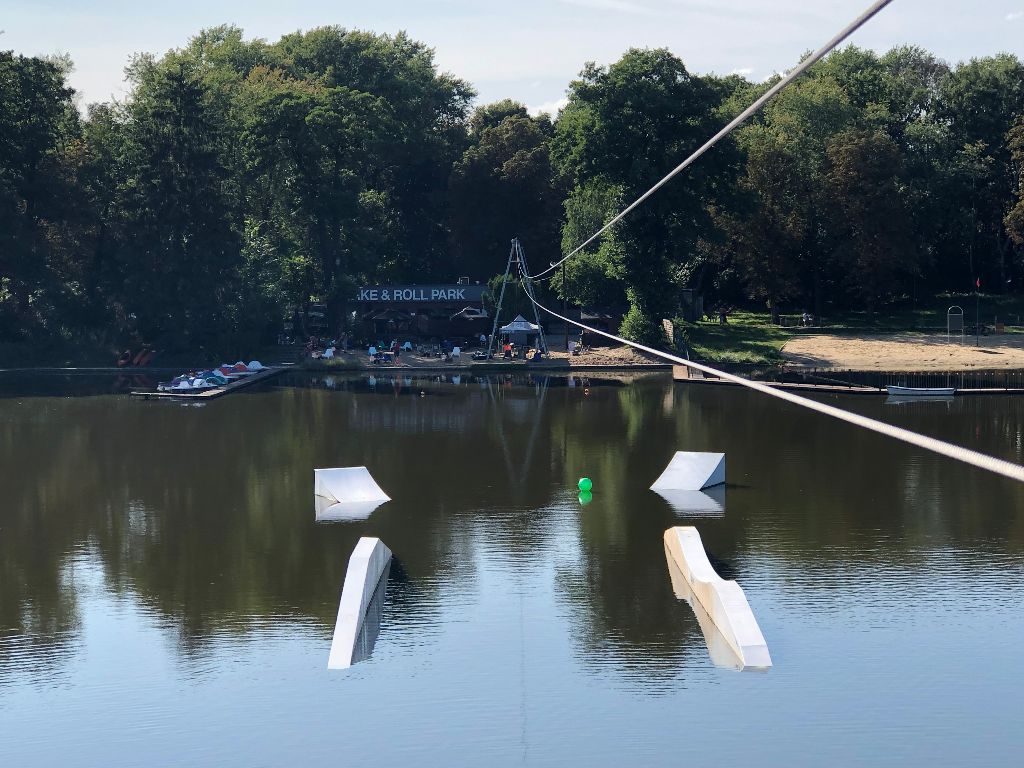 Kicker L 140 cmKicker M 105 cm A-Frame 20 mSquare Boobs 23 m Mistrzostwa Polski w Wakeboardzie i Wakeskacie, Wake&Roll, 28.08-29.08 2021 ZGŁOSZENIE Zgłaszający: Numer telefonu: Adres mailowy: Formularz powinien zostać wysłany na adres: info@wakeandroll.plPiątek, 27.08.2021Sobota, 28.08.2021Niedziela, 29.08.2021 12:30-18:00 Rejestracja i weryfikacja zawodników13:00-21:00 Oficjalny trening - tylko dla zarejestrowanych zawodników. Trening jest bezpłatny.8:00-9:00 Trening  9:00-9:20 Riders Meeting9:30-13:00 Eliminacje wszystkich kategorii15:00-15:30 Oficjalne Otwarcie Mistrzostw Polski  16:00 Eliminacje - ciąg dalszyUWAGA! W sobotę odbędą się finały kategorii Open Ladies Wakeboard oraz Open Ladies Wakeskate 8:00-9:00 Trening 9:00-LCQ i finały wszystkich Kategorii.Tuż po zakończeniu dekoracja zwycięzców i oficjalne zakończenie Mistrzostw Polski Lp Imię i nazwisko Data urodzenia Kategorie Klub Nr licencji Wpisowe 1. 2. 3. 4. 5. 